Présentation d’instruments de musiqueMardi, le directeur de l’école de musique est venu nous présenter des instruments de musique. Nous avons découvert :Les percussions : les instruments sont « frappés» pour émettre un sonLes percussions : les instruments sont « frappés» pour émettre un son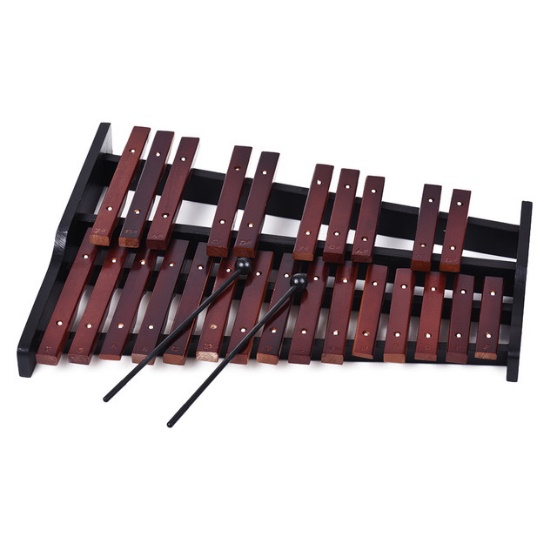 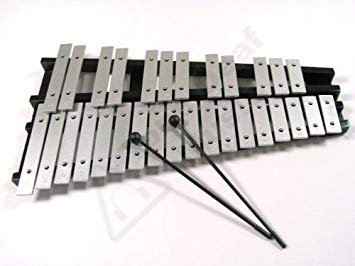 Le xylophoneavec des lamelles de boisLe « glock »avec des lamelles métalliquesLes boisLes cuivresLes cuivres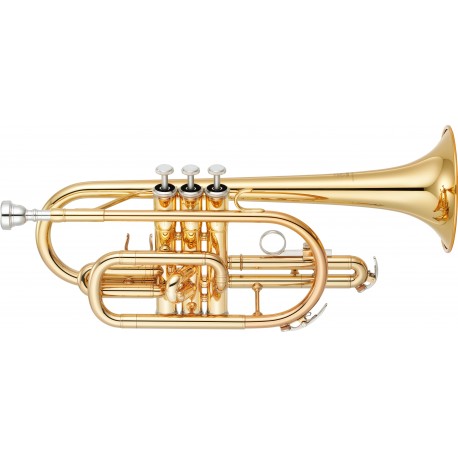 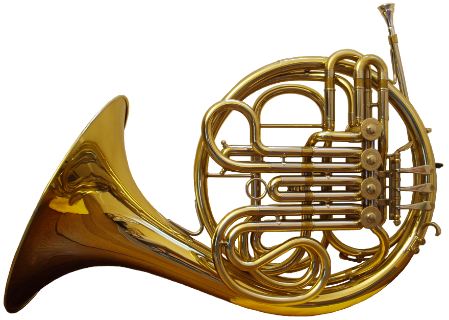 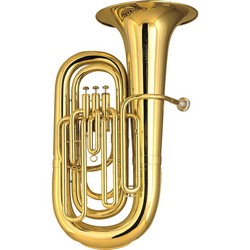 Le cornetLe corLe tubaC’est une anche en bois dans le bec du cornet qui vibre et produit le son.Ce sont les lèvres du joueur qui vibrent dans une embouchure en cuivre pour produire le son.Ce sont les lèvres du joueur qui vibrent dans une embouchure en cuivre pour produire le son.